FORMATOS PARA CUMPLIMIENTO DEL DECRETO 50-2016, LEY DEL PRESUPUESTO GENERAL DE INGRESOS Y EGRESOS DEL ESTADO PARA EL EJERCICIO FISCAL 2017, VIGENTE PARA EL 2018ARTICULO 10. INFORME DE EJECUCIÓN PRESUPUESTARIA AL CONGRESO DE LA REPÚBLICA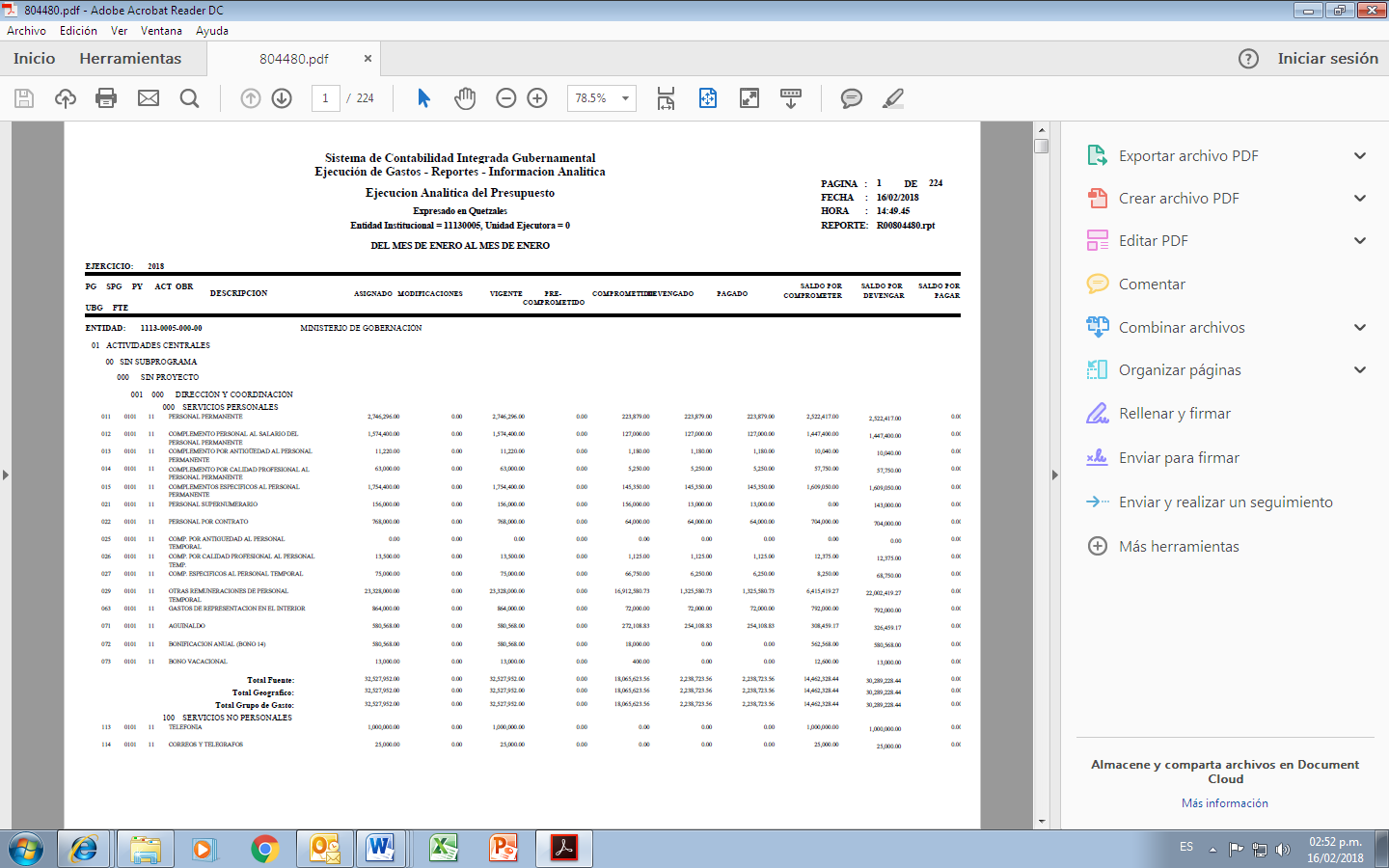 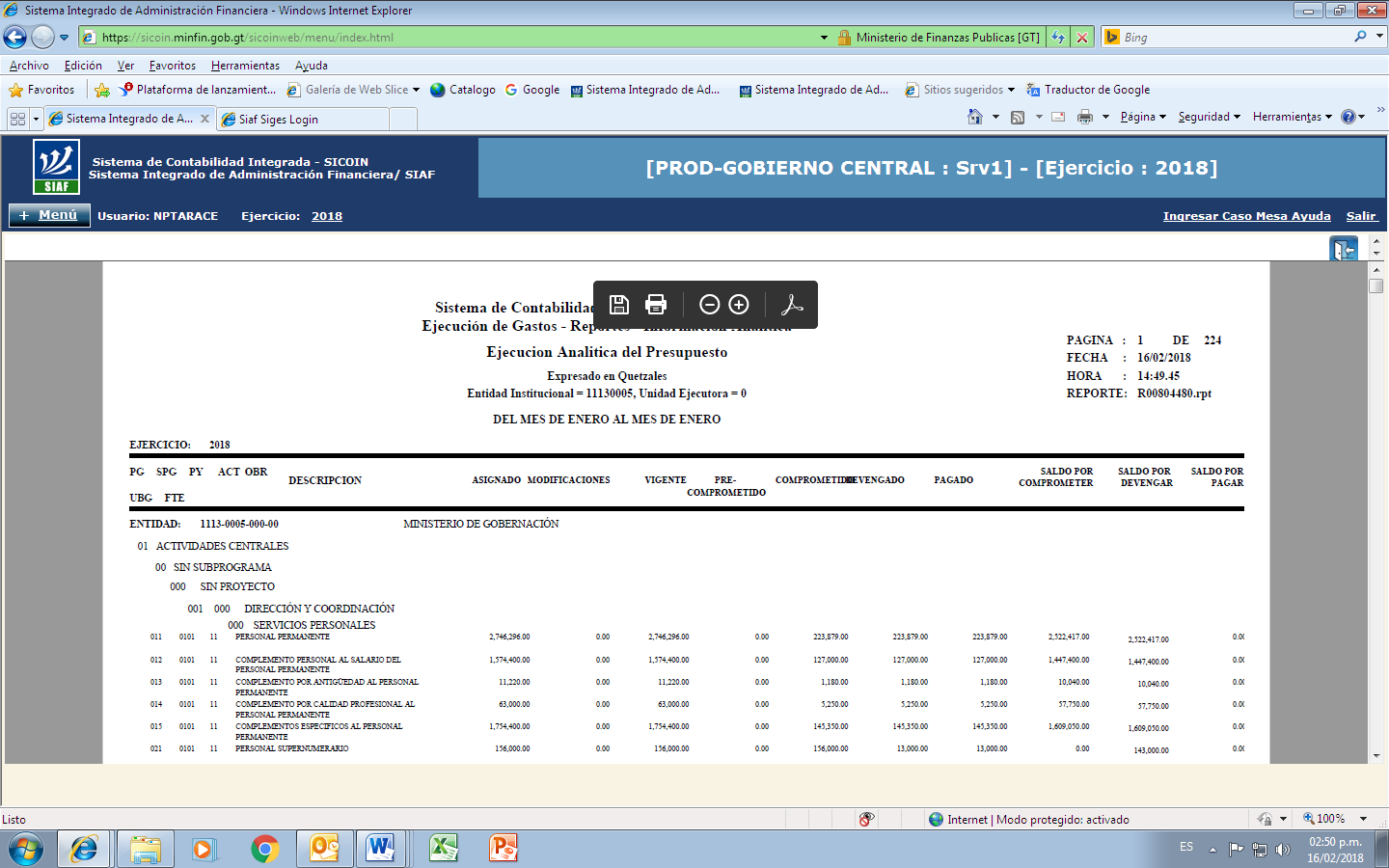 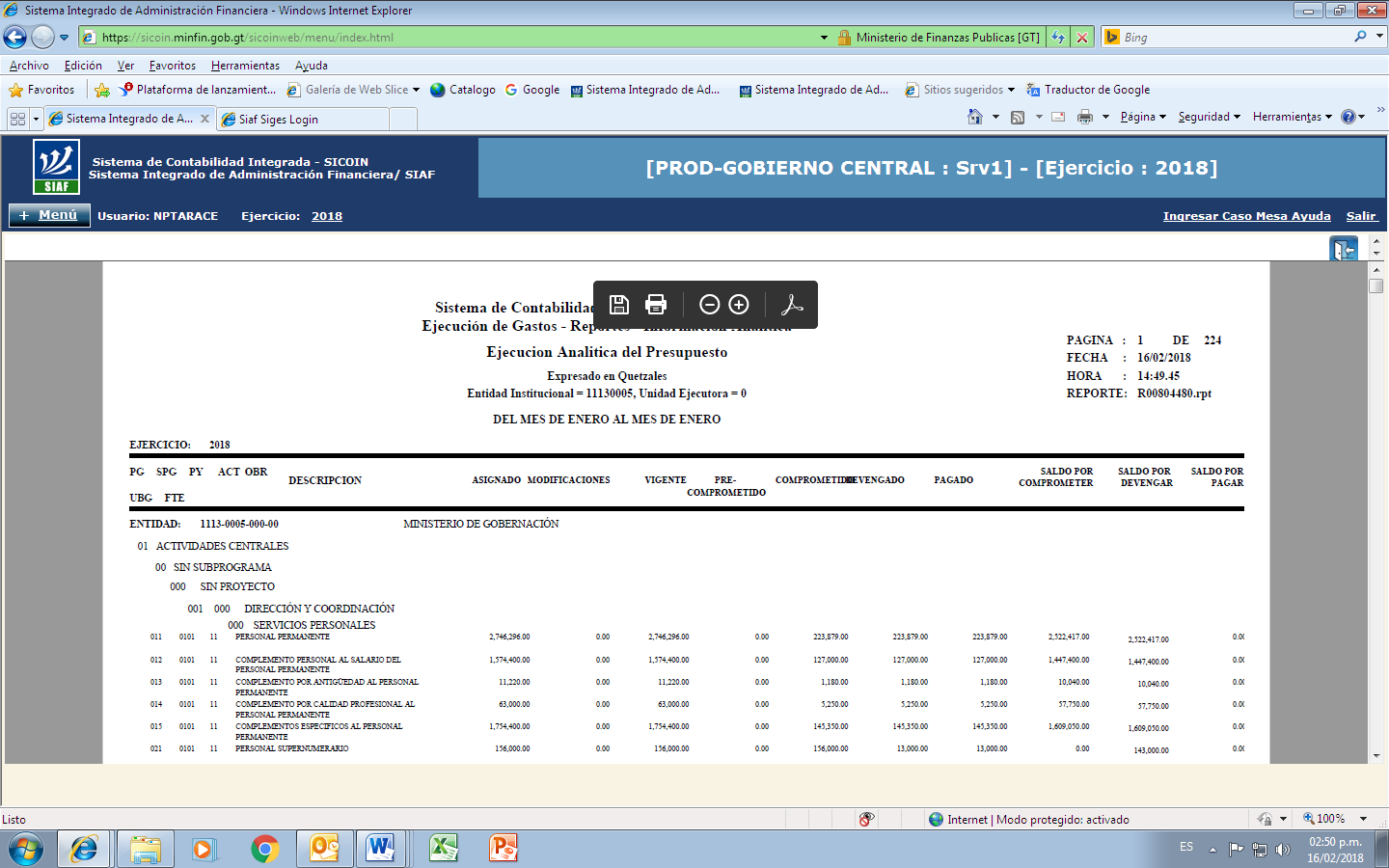 